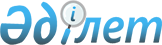 О внесении изменений и дополнения в приказ Министра сельского хозяйства Республики Казахстан от 21 мая 2015 года № 7-1/453 "Об утверждении Правил выдачи ветеринарных документов и требований к их бланкам"Приказ Министра сельского хозяйства Республики Казахстан от 25 сентября 2019 года № 351. Зарегистрирован в Министерстве юстиции Республики Казахстан 1 октября 2019 года № 19426
      ПРИКАЗЫВАЮ:
      1. Внести в приказ Министра сельского хозяйства Республики Казахстан от 21 мая 2015 года № 7-1/453 "Об утверждении Правил выдачи ветеринарных документов и требований к их бланкам" (зарегистрирован в Реестре государственной регистрации нормативных правовых актов под № 11898, опубликован 16 сентября 2015 года в информационно-правовой системе "Әділет") следующие изменения и дополнение:
      в Правилах выдачи ветеринарных документов и требований к их бланкам, утвержденных указанным приказом:
      пункт 10 изложить в следующей редакции:
      "10. Заявитель для получения ветеринарного сертификата в срок не менее трех рабочих дней до начала транспортировки подает документы в соответствующее территориальное подразделение, или посредством веб-портала "электронного правительства": www.egov.kz, www. elicense.kz (далее – портал).
      Для получения ветеринарного сертификата необходимы следующие документы:
      1) заявление по форме согласно приложению 3 к настоящим Правилам;
      2) при перемещении (перевозке) животных – ветеринарный паспорт, выданный на сельскохозяйственное животное, в соответствии с Правилами идентификации сельскохозяйственных животных, утвержденными приказом Министра сельского хозяйства Республики Казахстан от 30 января 2015 года № 7-1/68 (зарегистрированный в Реестре государственной регистрации нормативных правовых актов за № 11127), или выписка из ветеринарного паспорта, при перемещении (перевозке) собак и кошек ветеринарный паспорт по форме, утвержденной Едиными ветеринарными (ветеринарно-санитарными) требованиями или международный паспорт;
      3) при перемещении (перевозке) племенных животных на каждую голову животного и племенной продукции (материала) дополнительно – племенное свидетельство или эквивалентный ему документ, выданный в соответствии с приказом Министра сельского хозяйства Республики Казахстан от 11 декабря 2015 года № 3-2/1079 "Об утверждении форм племенных свидетельств на все виды племенной продукции (материала) и Правил их выдачи (аннулирования)" (зарегистрирован в Реестре государственной регистрации нормативных правовых актов № 13035);
      4) при транспортировке продукции, сырья животного происхождения, корма (за исключением продукции, обозначенной символом "*" в Едином перечне товаров, подлежащих ветеринарному контролю (надзору) утвержденном Решением Комиссии Таможенного союза от 18 июня 2010 года № 317 "О применении ветеринарно-санитарных мер в таможенном союзе", по которой подтверждается только эпизоотическое благополучие) – акт экспертизы (протокол испытаний), выданный государственной ветеринарной лабораторией в соответствии с Правилами выдачи акта экспертизы (протокола испытаний), утвержденными приказом Министра сельского хозяйства Республики Казахстан от 16 января 2015 года № 7-1/19 (зарегистрирован в Реестре государственной регистрации нормативных правовых актов № 10410), или аккредитованной в национальных системах аккредитации лабораторией государства-члена Евразийского экономического союза и включенной в Единый реестр органов по оценке соответствия Евразийского экономического союза в соответствии с Договором о Евразийском экономическом союзе от 29 мая 2014 года.
      Допускается использовать акт экспертизы (протокол испытания) в течение 1 (одного) месяца с момента его выдачи для вывоза (экспорта) охлажденного мяса, пищевых яиц с объекта производства, осуществляющего выращивание животных, заготовку (убой), хранение, переработку и реализацию животных, продукции и сырья животного происхождения при:
      наличии Плана мониторинговых исследований продукции (далее – План мониторинга), утвержденного объектом производства и согласованного территориальным подразделением ведомства уполномоченного органа в области ветеринарии соответствующей административно-территориальной единицы:
      соответствии продукции, исследуемой в рамках Плана мониторинга по исследуемым показателям безопасности в период использования акта экспертизы (протокол испытания) в течение 1 (одного) месяца с момента его выдачи;
      5) при транспортировке рыб и других водных животных (рыба живая, свежая, охлажденная, мороженая, а также раки, гаммарус, артемия салина (цисты)) свыше пяти килограмм – справка о происхождении вылова, выданная территориальным подразделением уполномоченного органа в области охраны, воспроизводства и использования животного мира в соответствии с приказом Заместителя Премьер-Министра Республики Казахстан - Министра сельского хозяйства Республики Казахстан от 8 июля 2016 года № 304 "Об утверждении формы справки о происхождении вылова" (зарегистрирован в Реестре государственной регистрации нормативных правовых актов № 14117) (далее – справка о происхождения вылова) на перемещаемый (перевозимый) объем рыб и других водных животных (рыба живая, свежая, охлажденная, мороженая, а также раки, гаммарус, артемия салина (цисты));
      6) при перемещении (перевозке) объекта в третьи страны (государства, не являющиеся членами Евразийского экономического союза) – разрешение на экспорт перемещаемых (перевозимых) объектов с учетом оценки эпизоотической ситуации на соответствующей территории;
      7) при перемещении (перевозке) объектов, перемещенных (перевезенных) из одной административно-территориальной единицы республики в другую в административно-территориальную единицу республики и (или) смене владельца перемещаемого (перевозимого) объекта в пределах одной административно-территориальной единицы республики, с целью вывоза в третьи страны (государства, не являющиеся членами Евразийского экономического союза), государства-члены Евразийского экономического союза – ветеринарная справка;
      8) квитанция об оплате за бланк.
      Предоставление вышеуказанных документов не требуется в случае наличия возможности получения информации, содержащейся в этих документах, из государственных информационных систем.";
      заголовок главы 3 изложить в следующей редакции:
      "Глава 3. Порядок выдачи ветеринарно-санитарного заключения";
      заголовок главы 4 изложить в следующей редакции:
      "Глава 4. Порядок выдачи ветеринарной справки";
      пункты 24, 25 и 26 изложить в следующей редакции:
      "24. Ветеринарная справка выдается на животное, продукцию и сырье животного происхождения, исходя из наличия ветеринарного паспорта и индивидуального номера животного, результатов ветеринарного осмотра, эпизоотической ситуации на территории соответствующей административно-территориальной единицы, сведений о животных, имеющихся в базе данных по идентификации сельскохозяйственных животных или в выписке из нее, справки о происхождении вылова на перемещаемый (перевозимый) объем (при транспортировке рыб и других водных животных (рыба живая, свежая, охлажденная, мороженая, а также раки, гаммарус, артемия салина (цисты)) свыше пяти килограмм), ветеринарного документа (при перемещении объектов ветеринарного (ветеринарно-санитарного) контроля по территории республики, ввезенных из государств-членов Евразийского экономического союза и третьих стран (государств, не являющиеся членами Евразийского экономического союза)), и оформляется в день обращения заявителя.
      Ветеринарная справка действительна на территории Республики Казахстан и выдается по форме, согласно приложению 7 к настоящим Правилам с обязательным заполнением всех строк.
      При перемещении объектов ветеринарно-санитарного контроля и надзора по территории Республики Казахстан, ввезенных из государств-членов Евразийского экономического союза и третьих стран (государства, не являющиеся членами Евразийского экономического союза), в ветеринарной справке указывается также сведения о ветеринарном документе, по которому был ввезен на территорию республики объект ветеринарно-санитарного контроля и надзора (дата и номер документа, страна происхождения товара).
      Сведения о выданных ветеринарных справках при их выдаче, прибытии в пункт назначения вносятся в информационную систему в течение суток со дня выдачи ветеринарной справки, прибытия перемещаемого (перевозимого) объекта в пункт назначения, за исключением технических перерывов в связи с проведением ремонтных работ. 
      Ветеринарная справка, выданная на животное, продукцию и сырье животного происхождения, кормов действительна до пункта назначения, на молоко от животного – в течение месяца с момента выдачи.
      При изменении эпизоотической ситуации места выхода животного, продукции и сырья животного происхождения, кормов ранее выданная ветеринарная справка изымается. 
      25. Заявитель, осуществляющий перемещение (перевозку) животного, продукции и сырья животного происхождения, кормов, обращается с заявлением по форме, согласно приложению 8 к настоящим Правилам к специалисту в области ветеринарии государственной ветеринарной организации (далее – специалист в области ветеринарии), созданной местными исполнительными органами.
      На объектах производства, осуществляющих убой животных, переработку, и реализацию продукции и сырья животного происхождения ветеринарная справка на животных, продукцию и сырье животного происхождения выдается аттестованным ветеринарным врачом подразделения производственного контроля (далее – аттестованный ветеринарный врач), в порядке, утверждаемом в соответствии с подпунктом 46-8) статьи 8 Закона.
      При транспортировке рыб и других водных животных (рыба живая, свежая, охлажденная, мороженая, а также раки, гаммарус, артемия салина (цисты)) свыше пяти килограмм необходима справка о происхождении вылова.
      При перемещении объектов ветеринарно-санитарного контроля и надзора по территории Республики Казахстан, ввезенных из государств-членов Евразийского экономического союза и третьих стран (государств, не являющиеся членами Евразийского экономического союза), необходима копия ветеринарного документа или ветеринарный документ оформленный в информационной системе, по которому был ввезен объект ветеринарно-санитарного контроля и надзора.
      26. Специалист в области ветеринарии, аттестованный ветеринарный врач после ветеринарного осмотра животного, продукции или сырья животного происхождения, на основе сведений о животном, имеющихся в базе данных по идентификации сельскохозяйственных животных или выписке из нее, ветеринарного паспорта, а также оценки эпизоотической ситуации территории на момент обращения, оценки ветеринарно-санитарного состояния транспортного средства выдает ветеринарную справку, заверенную подписью и печатью, согласно приложению 7 к настоящим Правилам.
      Специалист в области ветеринарии, аттестованный ветеринарный врач выдает заверенную подписью и печатью ветеринарную справку на корма с учетом оценки эпизоотической ситуации территории на момент обращения, согласно приложению 7 к настоящим Правилам."; 
      дополнить пунктом 29-1 следующего содержание: 
      "29-1. В случае дробления партии объекта ветеринарно-санитарного контроля и надзора на более мелкие партии, при прибытии в место назначения, для новых получателей, специалистам в области ветеринарии, аттестованным ветеринарным врачам допускается оформление копии ветеринарных справок, в которые (на обороте листа) вносятся следующие данные: 
      соответствие объекта ветеринарно-санитарного контроля и надзора и нового транспортного средства ветеринарно-санитарным требованиям, номер транспортного средства, количество перегруженных (дробленных) в него объектов ветеринарно-санитарного контроля и надзора;
      наименование и местонахождение получателя объекта ветеринарно-санитарного контроля и надзора;
      дата перегрузки дробления, номер ветеринарной справки (ветеринарная справка по которой оформлена ее копия) с указанием порядкового номера оформленной копии ветеринарной справки (например: ветеринарную справку с № KZ-C-10 при дроблении партий на копии ветеринарной справки указывать № KZ-C-10/1, № KZ-C-10/2, № KZ-C-10/3 и так далее), должность и фамилия, имя, отчество (при наличии) специалиста в области ветеринарии, аттестованного ветеринарного врача, проводившего оформление копии ветеринарной справки.
      Специалист в области ветеринарии, аттестованный ветеринарный врач при выдаче копии ветеринарной справки заверяет сведения подписью и печатью. 
      Ветеринарная справка, по которой осуществлялось оформление ее копии (дробление) хранится в организации (ветеринарного врача), осуществлявшего оформление копии ветеринарной справки, на обороте которой вносятся в хронологической последовательности информация об оформленных копиях ветеринарной справки с указанием сведений, отраженных в копии(ях) ветеринарной справки. 
      При этом необходимо вести учет количества, объема и вида товара, который подвергается дроблению, в соответствии с первичной ветеринарной справкой. Данные о таких операциях вносятся в информационную систему. 
      Специалисту в области ветеринарии, аттестованному ветеринарному врачу в случае поступления дробленной партии объекта ветеринарно-санитарного контроля и надзора, допускается для новых получателей дробление на более мелкие партии, с оформлением копии ветеринарных справок при соблюдении условий и требований, указанных в настоящем пункте Правил.";
      заголовок главы 5 изложить в следующей редакции:
      "Глава 5. Требования к бланкам ветеринарных документов".
      2. Департаменту ветеринарной, фитосанитарной и пищевой безопасности Министерства сельского хозяйства Республики Казахстан в установленном законодательством порядке обеспечить:
      1) государственную регистрацию настоящего приказа в Министерстве юстиции Республики Казахстан;
      2) размещение настоящего приказа на интернет-ресурсе Министерства сельского хозяйства Республики Казахстан после его официального опубликования.
      3. Контроль за исполнением настоящего приказа возложить на курирующего вице-министра сельского хозяйства Республики Казахстан.
      4. Настоящий приказ вводится в действие по истечении двадцати одного календарного дня после дня его первого официального опубликования.
      "СОГЛАСОВАН"
Министерство цифрового развития,
инноваций и аэрокосмической
промышленности Республики Казахстан
      "СОГЛАСОВАН"
Министерство национальной экономики
Республики Казахстан
					© 2012. РГП на ПХВ «Институт законодательства и правовой информации Республики Казахстан» Министерства юстиции Республики Казахстан
				
      Министр 

С. Омаров
